
Duplicate ID Card FormArea coordinator/Advisor Signature:	                                       Student’s Signature: 	Note: Please attach Rs 500/- payment of ID Card Slip.(For Office Use Only)ID No:ID No:Date:Date:DDMMMYYYYYYYYName:Name:Father’ Name:Father’ Name:Father’ Name:Father’ Name:Father’ Name:Program:Program:Program:Semester:Semester:Semester:Spring  / Summer  / Fall Spring  / Summer  / Fall Spring  / Summer  / Fall Spring  / Summer  / Fall Spring  / Summer  / Fall Spring  / Summer  / Fall Spring  / Summer  / Fall Email:Contact No:Contact No:Contact No:Valid up to:Form Received byDateSignatureUNIVERSITY OF MANAGEMENT AND TECHNOLOGY
SIALKOT CAMPUSAcknowledgement Receipt : Duplicate ID Card FormSemester:  Spring   /  Summer   /  Fall                     Date: ____________________________________Participant’s Name: _________________________________Participant’s Name: _________________________________Participant’s Name: _________________________________Participant’s Name: _________________________________Participant’s Name: _________________________________Participant’s Name: _________________________________Participant’s Name: _________________________________                    ID No: ___________________________________________                    Recipient Signature: ________________________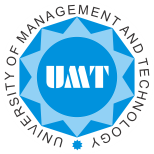 